MUX 4:1 USING WITH SELlibrary IEEE;use IEEE.STD_LOGIC_1164.ALL;use IEEE.STD_LOGIC_ARITH.ALL;use IEEE.STD_LOGIC_UNSIGNED.ALL;entity mux41 is    Port ( d : in  STD_LOGIC_VECTOR (03 downto 0);           y : out  STD_LOGIC;           sel : in  STD_LOGIC_VECTOR (01 downto 0));end mux41;architecture dataflow of mux41 isbegin
WITH SEL SELECTy <= d(0) WHEN "00",	   d(1) WHEN "01",	   d(2) WHEN "10",	   d(3) WHEN "11",	   'Z' WHEN OTHERS;end dataflow;MUX 4:1 USING WITH SEL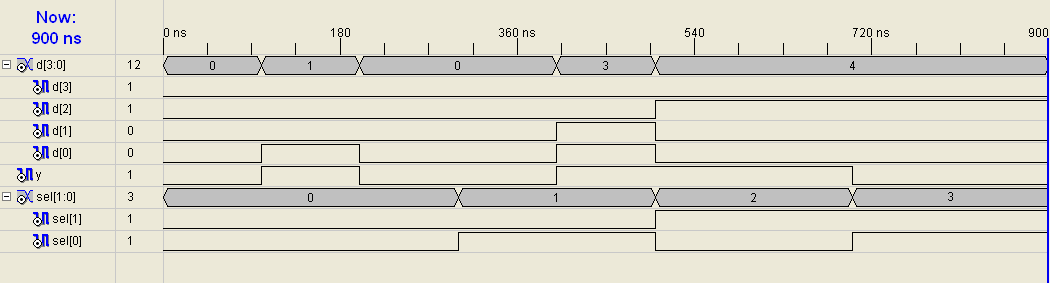 COMPARATOR USING IF ELSElibrary IEEE;use IEEE.STD_LOGIC_1164.ALL;use IEEE.STD_LOGIC_ARITH.ALL;use IEEE.STD_LOGIC_UNSIGNED.ALL;entity comparator is    Port ( a,b : in  STD_LOGIC_VECTOR (03 downto 0);           i : in  STD_LOGIC_VECTOR (02 downto 0);           y : out  STD_LOGIC_VECTOR (02 downto 0));end comparator;architecture Behavioral of comparator issignal temp: std_logic_vector(2 downto 0);begin	process(a,b)	begin		If(a <= b) then temp <= "001"; End If;		If (a >= b) then temp <= "100"; End If;		If (a = b) then			If (i = "010") then temp <= "010";COMPARATOR USING IF ELSE                                  ElsIf (i = "100") then temp <= "100";			ElsIf (i = "001") then temp <= "001";			ElsIf( i ="101") then temp <= "000";			ElsIf (i = "000") then temp<= "101";			End If;End If;			End Process;			y <= temp;	End Behavioral;
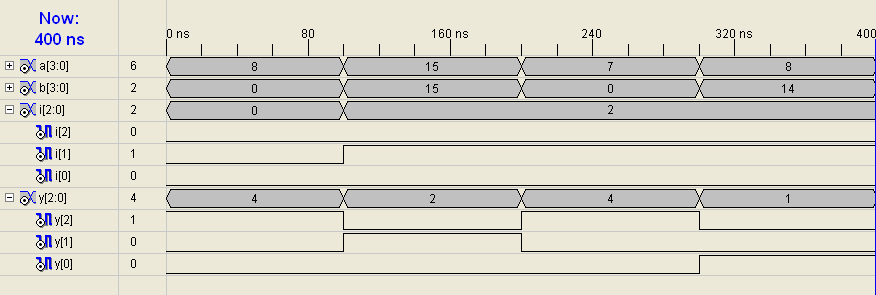 Floating Point Encoderlibrary IEEE;use IEEE.STD_LOGIC_1164.ALL;use IEEE.STD_LOGIC_ARITH.ALL;use IEEE.STD_LOGIC_UNSIGNED.ALL;entity float isPort(data : in  STD_LOGIC_VECTOR(10 downto 0);				M: out STD_LOGIC_VECTOR(3 downto 0);           e : out  STD_LOGIC_VECTOR(2 downto 0));end float;architecture Behavioral of float isbeginProcess(data)	Begin		If(data(10) = '1') then			m <= data(10 downto 7);			e <= "111";			elsif (data(9) = '1') then 			m <= data(9 downto 6);			e <= "110";			elsif (data(8) = '1') then 			m <= data(8 downto 5);Floating Point Encoder			e <= "101";			elsif (data(7) = '1') then 			m <= data(7 downto 4); e <= "100";			elsif (data(6) = '1') then 			m <= data(6 downto 3);  e <= "011";			elsif (data(5) = '1') then 			m <= data(5 downto 2);	e <= "010";			elsif (data(4) = '1') then 			m <= data(4 downto 1);	e <= "001";			elsif (data(3) = '1') then			m <= data(3 downto 0);	e <= "000";			End If;		End Process;end Behavioral;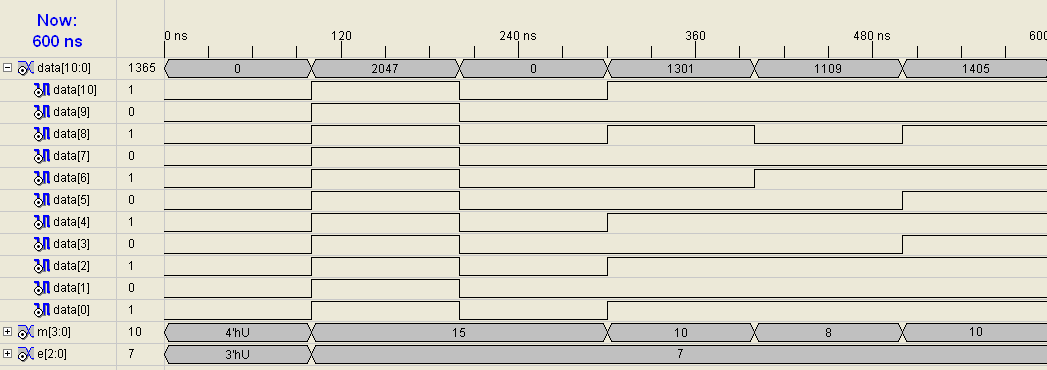 